MOUNTVILLE BOROUGH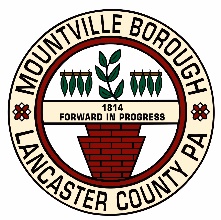         21 East Main Street, P.O. Box 447, Mountville, PA 17554-0447                  Telephone 717-285-5547       FAX  717-285-2094Mountville Borough Council Business MeetingAGENDA7:00 PM Monday, February 12, 2024Meetings are In-Person at the Borough Hall, in the large meeting roomCALL TO ORDERWelcome to the Mountville Borough Council meeting.  We will do our best to start the meeting on time and end the meeting before 9 PM.  We do allow public comment and ask that they be kept to three minutes maximum.INVOCATION AND PLEDGE TO THE FLAGROLL CALL OF COUNCIL MEMBERS AND MAYORADDITIONS TO THE COUNCIL MEETING AGENDA(Must be approved by majority vote of Council)PUBLIC COMMENTThis public comment period is reserved for comments regarding any action items listed on this agenda at this meeting. No deliberations will be entered into by Council at this time. Please sign in, come to the podium at the appropriate time, state your name and address and the action item you are speaking about.  Please limit comments to less than three minutes.RECOGNITION OF VISITORSVFW – Mike GeiniecAction may be taken to approve items and funding for the Memorial Day Parade.CONSENT AGENDA (considered to be routine action items)Approval of meeting minutes from previous meeting(s)Approval of Financial ReportsSTANDING COMMITTEE REPORTSPUBLIC SAFETY – POLICE/FIRE (Chairperson Spiegel)ReportPUBLIC SAFETY – PLANNING/ZONING (Chairperson Heisey)ReportAction may be taken to approve the plan for 120 Fridy Street.PUBLIC SAFETY – HEALTH/SANITATION/ENVIRONMENT (Chairperson Baker)ReportAction may be taken to stop trash collection for certain properties.GENERAL GOVERNMENT - PERSONNEL (Chairperson Kresge) ReportAction may be taken to appoint a new Councilperson.Action may be taken to appoint a new Authority Board member.GENERAL GOVERNMENT – BUDGET (…)ReportGENERAL GOVERNMENT – PUBLIC OUTREACH (Chairperson Kresge)ReportGENERAL GOVERNMENT – BUILDING COMMITTEE (Chairperson Kresge)ReportPUBLIC WORKS – STREETS (…)ReportPUBLIC WORKS - PARKS & RECREATION (Chairperson Eastep)	ReportAction may be taken on the Spring Hill Park MS4 project schedule and funding.Action may be taken on the DCNR Borough Park project schedule and funding.OTHER REPORTSENGINEER’S REPORTMANAGER’S REPORTMAYOR’S REPORTUNFINISHED BUSINESSNoneNEW BUSINESSPublic WorksAction may be taken to approve a new leaf collection box for the dump truck.Action may be taken to approve additional street sweeping.TechnologyAction may be taken to approve hardware and software for the Borough Office.CommunityAction may be taken to approve a donation for the July 4th fireworks display.PUBLIC COMMENTThis comment period is for comments regarding items not listed on the agenda.  Please state your name and address and the issue you are speaking about.  Please limit comments to less than three minutes.MISCELLANEOUSExecutive Session – Legal counselExecutive Session – Personnel IssueAction may be taken to cancel the next scheduled meeting if deemed unnecessary.ADJOURNMENTThis Council meeting will be adjourned before or as close as possible to 9:00 PMNext meetings – February 26, 2024, and March 11, 2024AGENDA MAY NOT BE ALL INCLUSIVE AND IS SUBJECT TO CHANGE.Theresa BakerLenny HeiseyJonah EastepPhilip Kresge, PresidentDanny GoodRichard Spiegel, Vice-President(Vacancy)Steve Mitchell, Mayor